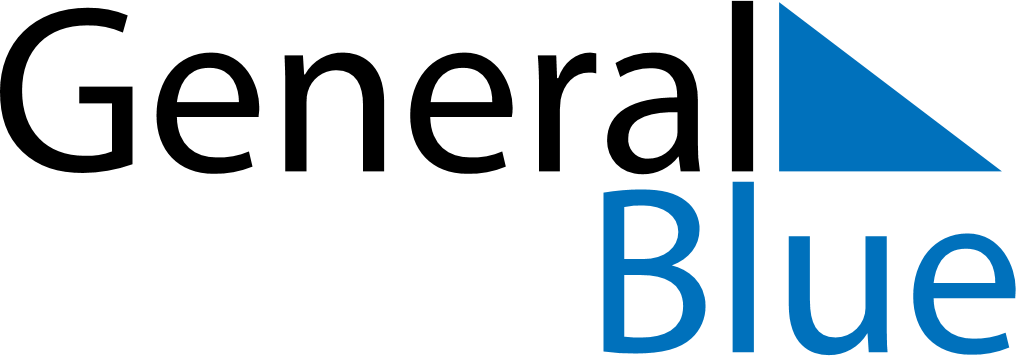 November 2030November 2030November 2030November 2030MexicoMexicoMexicoMondayTuesdayWednesdayThursdayFridaySaturdaySaturdaySunday1223All Souls’ DayAll Souls’ Day45678991011121314151616171819202122232324Revolution Day (day off)Revolution Day25262728293030